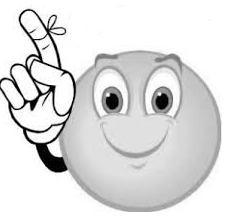 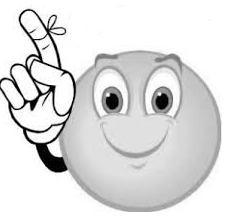 1 cartable (sans roulettes)1 trousse contenant : 1 trousse contenant des feutres.1 trousse contenant des crayons de couleurs.1 paire de patins de gymnastique à semelles blanches, dans un sac au nom de l’enfant.2 boîtes de mouchoirs.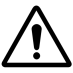 Une commande groupée a été faite pour le reste du matériel nécessaire (cahiers, protège-cahiers, classeurs, etc.) ainsi que pour les fichiers de mathématiques et de lecture. 
Ce matériel sera distribué à votre enfant à la rentrée.  
Une participation financière d’environ 50 euros (matériel + fichiers + cotisation à la coopérative) vous sera demandée à la rentrée. Le montant exact vous sera communiqué à ce moment.Bon été à tous !Ecole élémentaire LeclercListe du matériel CP – Année scolaire 2019 / 20201 gomme blanche1 taille crayon avec réservoir10 bâtons de colle de bonne qualité (pas le 1er prix)1 paire de ciseaux à bouts ronds1 règle plate en plastique rigide de 20 cmRentrée : Lundi 2 septembre 2019 à 9h